MILAGROS GIACOSA de CHAPITAL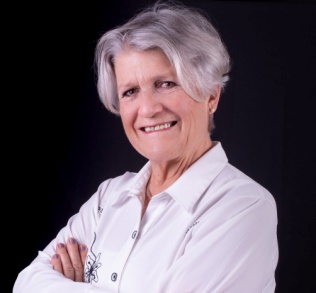 Traductor PúblicoCebollatí 1698 Apt. 1101 - Tel..: (598)24182686 						11219 Montevideo, Uruguay - Cel.: (598)99450259					 	       			 milagros@adinet.com.uy UYT (GMT-3)www.proz.com/translator/64042http://uy.linkedin.com/pub/milagros-giacosa/b/52/774/https://www.atanet.org/membersonly/mem_view.fpl?id=1043&type=IndFormación de Grado1979: Traductor Público - Idioma Inglés, Facultad de Derecho y Ciencias  Sociales Universidad de la República,  Montevideo, Uruguay http://www.fder.edu.uy1967: Certificado de Traductor e Intérprete Consecutivo, Escuela de Traductores e Intérpretes – Instituto de Lenguas Modernas, Washington, D.C., Estados Unidos de AméricaExperiencia profesional  2020 - 19662020/1979: Traductora Pública en Idioma Inglés, Uruguay2020/2002: Perito Judicial (Cat. II - Traductor Público, Idioma Inglés), Suprema Corte de Justicia (Intérprete para Audiencias en Juzgados y Traducción Escrita) 2020/1968: Traductora e Intérprete Consecutivo, Empresas y Estudios Jurídicos, Uruguay1967/1966: Traductora, Empresas Locales, Washington, D.C., Estados Unidos de AméricaTraductor para agencias gubernamentales uruguayas, firmas de abogados y bancos que cubren licitaciones, contratos, certificados de registro civil, poderes notariales, cartas rogatorias, decretos de divorcio, pólizas de seguros y documentos financieros así como páginas Web y textos de interés general.7 DE SETIEMBRE DE 2017